INFORMACION PRESUPUESTARIA POR DEPENDENCIA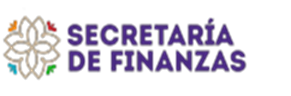 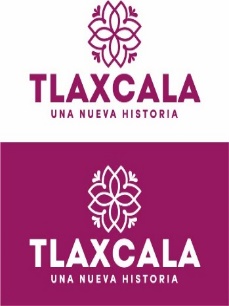 DEPENDENCIA O ENTIDADDEPENDENCIA O ENTIDAD35. SECRETARÍA DE CULTURA35. SECRETARÍA DE CULTURA35. SECRETARÍA DE CULTURAPARTIDACONCEPTOAPROBADODEVENGADOEJERCIDOPRIMER TRIMESTRESEGUNDO TRIMESTRETERCER TRIMESTRECUARTO TRIMESTRE1000SERVICIOS PERSONALES1131SUELDOS A FUNCIONARIOS2,774,392.002,764,411.062,764,411.06649,096.67725,475.95694,919.22694,919.221132SUELDOS AL PERSONAL3,544,655.003,456,983.573,456,983.57794,573.46894,529.36884,091.28883,789.471211HONORARIOS ASIMILABLES A SALARIOS10,958,475.0012,645,151.8512,645,151.852,527,869.173,617,856.372,896,507.473,602,918.841212ADICIONES A LOS HONORARIOS ASIMILABLES A SALARIOS1,232,828.001,198,783.651,198,783.65246,166.41249,583.60263,036.86439,996.781321PRIMA VACACIONAL A FUNCIONARIOS277,439.00272,607.39272,607.3963,171.0067,363.3571,036.5271,036.521322PRIMA VACACIONAL AL PERSONAL177,233.00171,940.16171,940.1639,784.6841,397.0845,379.2045,379.201326GRATIFICACIÓN FIN DE AÑO FUNCIONARIOS616,532.00621,750.88621,750.88140,380.18149,696.20157,858.54173,815.961327GRATIFICACIÓN FIN DE AÑO AL PERSONAL393,851.00392,282.67392,282.6788,410.8691,993.69100,842.12111,036.001341COMPENSACIONES Y OTRAS PRESTACIONES A FUNCIONARIOS266,259.00169,262.64169,262.6442,315.6642,315.6642,315.6642,315.661431CUOTAS SEGURO DE RETIRO A FUNCIONARIOS504,397.00478,192.53478,192.53117,906.87120,095.22120,095.22120,095.221432CUOTAS SEGURO DE RETIRO AL PERSONAL39,150.0029,517.6429,517.644,660.686,214.249,321.369,321.361441CUOTAS SEGURO DE VIDA A FUNCIONARIOS172,500.00141,257.19141,257.190.000.000.00141,257.191442CUOTAS SEGURO DE VIDA AL PERSONAL322,000.00263,680.09263,680.090.000.000.00263,680.091521INDEMNIZACIÓN Y LIQUIDACIÓN A FUNCIONARIOS260,000.000.000.000.000.000.000.001522INDEMNIZACIÓN Y LIQUIDACIÓN AL PERSONAL336,000.0071,699.1071,699.100.000.0071,699.100.001549INCENTIVO AL AHORRO DE LOS FUNCIONARIOS849,485.00821,837.11821,837.11202,735.75206,367.12206,367.12206,367.12154AINCENTIVO AL AHORRO DEL PERSONAL133,192.00118,378.15118,378.1525,166.3727,721.7032,748.4132,741.67154KSERVICIO MÉDICO A FUNCIONARIOS448,500.00269,673.57269,673.5745,798.80116,677.59107,197.180.00154LSERVICIO MEDICO AL PERSONAL579,600.00428,605.61428,605.6194,998.24126,926.42206,680.950.001591CUOTAS DESPENSA A FUNCIONARIOS494,877.00491,277.74491,277.74114,165.90129,673.04123,719.40123,719.401592CUOTAS DESPENSA AL PERSONAL923,770.00907,287.11907,287.11209,909.61237,874.42229,934.83229,568.251597DESPENSA ESPECIAL DE FIN DE AÑO AL PERSONAL261,598.00259,762.47259,762.4762,285.2563,517.1466,980.0466,980.041599PERCEPCIÓN COMPLEMENTARIA FUNCIONARIOS2,774,392.002,764,411.062,764,411.06649,096.67725,475.95694,919.22694,919.22159BOTRAS PERCEPCIONES A FUNCIONARIOS377,626.00320,259.13320,259.1352,642.6256,136.2759,197.26152,282.98159COTRAS PERCEPCIONES AL PERSONAL149,674.00159,452.52159,452.5222,773.1123,911.2426,652.3286,115.85159FAPORTACIÓN A PENSIONES DE FUNCIONARIOS499,391.00497,595.40497,595.40116,837.81130,586.03125,085.78125,085.78159GAPORTACIÓN A PENSIONES DEL PERSONAL638,038.00622,259.99622,259.99143,024.08161,016.10159,137.08159,082.73159JBONO ANUAL A FUNCIONARIOS462,399.00454,345.62454,345.62105,285.08112,272.26118,394.14118,394.14159KBONO ANUAL AL PERSONAL33,790.0026,803.9226,803.924,022.635,477.938,651.688,651.68TOTAL 1000  SERVICIOS PERSONALES TOTAL 1000  SERVICIOS PERSONALES 30,502,043.0030,819,469.8230,819,469.826,563,077.568,130,153.937,522,767.968,603,470.372000MATERIALES Y SUMINISTROS2111MATERIALES, ÚTILES Y EQUIPOS MENORES DE OFICINA419,640.00546,175.23546,175.23285.409,651.0929,336.75506,901.992121MATERIALES Y ÚTILES DE IMPRESIÓN Y REPRODUCCIÓN0.0010,959.8410,959.840.000.009,334.911,624.932141MATERIALES, ÚTILES Y EQUIPOS MENORES DE TECNOLOGÍAS DE LA INFORMACIÓN Y COMUNICACIONES1,281,398.00560,981.32560,981.320.004,988.00550,634.125,359.202151MATERIAL IMPRESO E INFORMACIÓN DIGITAL96,039.00112,711.32112,711.324,188.7616,496.2823,534.0868,492.202161MATERIAL DE LIMPIEZA334,802.00199,012.73199,012.730.000.00199,012.730.002171MATERIALES Y ÚTILES DE ENSEÑANZA0.00231,227.67231,227.670.0012,992.0094,799.84123,435.832211PRODUCTOS ALIMENTICIOS PARA PERSONAS370,000.00228,674.28228,674.2810,760.00792.01192,349.9024,772.372231UTENSILIOS PARA EL SERVICIO DE ALIMENTACIÓN16,500.008,770.188,770.180.000.008,770.180.002461MATERIAL ELÉCTRICO Y ELECTRÓNICO100,000.0036,217.8936,217.890.0034,987.920.001,229.972471ARTÍCULOS METÁLICOS PARA LA CONSTRUCCIÓN0.0013,068.5813,068.580.000.000.0013,068.582491OTROS MATERIALES Y ARTÍCULOS DE CONSTRUCCIÓN Y REPARACIÓN50,000.0041,742.3741,742.370.0019,791.4711,138.0610,812.842531MEDICINAS Y PRODUCTOS FARMACÉUTICOS33,000.002,496.992,496.990.000.000.002,496.992541MATERIALES, ACCESORIOS Y SUMINISTROS MÉDICOS0.0013,328.4013,328.400.000.000.0013,328.402561FIBRAS SINTÉTICAS, HULES, PLÁSTICOS Y DERIVADOS0.0031.9331.930.000.000.0031.932611COMBUSTIBLES, LUBRICANTES Y ADITIVOS630,000.00643,159.91643,159.91100,000.00209,687.31172,661.40160,811.202711VESTUARIO Y UNIFORMES80,000.000.000.000.000.000.000.002721PRENDAS DE SEGURIDAD Y PROTECCIÓN PERSONAL0.001,766.611,766.610.000.000.001,766.612911HERRAMIENTAS MENORES50,000.003,415.723,415.720.000.000.003,415.722921REFACCIONES Y ACCESORIOS MENORES DE EDIFICIOS50,000.00812.00812.000.000.000.00812.002941REFACCIONES Y ACCESORIOS MENORES DE EQUIPO DE CÓMPUTO Y TECNOLOGÍAS DE LA INFORMACIÓN50,000.0038,188.2938,188.292,100.000.0017,444.7718,643.522961REFACCIONES Y ACCESORIOS MENORES DE EQUIPO DE TRANSPORTE240,000.00318,167.43318,167.430.0058,126.1591,948.58168,092.702991REFACCIONES Y OTROS ACCESORIOS MENORES DE OTROS BIENES MUEBLES40,000.0070,467.9070,467.900.0021,916.993,038.8145,512.10TOTAL 2000 MATERIALES Y SUMINISTROSTOTAL 2000 MATERIALES Y SUMINISTROS3,841,379.003,081,376.593,081,376.59117,334.16389,429.221,404,004.131,170,609.083000SERVICIOS GENERALES3111ENERGÍA ELÉCTRICA1,680,000.001,556,990.001,556,990.00386,058.00363,788.00404,204.00402,940.003131AGUA120,000.0096,321.7696,321.760.0096,321.760.000.003141TELEFONÍA TRADICIONAL600,000.00510,326.08510,326.08126,949.53127,756.50128,314.30127,305.753181SERVICIOS POSTALES Y TELEGRÁFICOS42,000.005,232.015,232.01231.001,185.403,236.39579.223221ARRENDAMIENTO DE EDIFICIOS96,000.0086,546.0486,546.0421,636.5121,636.5121,636.5121,636.513231ARRENDAMIENTO DE MOBILIARIO Y EQUIPO DE ADMINISTRACIÓN, EDUCACIONAL Y RECREATIVO0.00145,000.00145,000.000.000.000.00145,000.003251ARRENDAMIENTO DE EQUIPO DE TRANSPORTE300,000.00733,507.99733,507.9930,519.9994,540.00290,782.00317,666.003291OTROS ARRENDAMIENTOS100,000.0095,412.7995,412.790.0049,010.0034,999.9911,402.803311SERVICIOS LEGALES, DE CONTABILIDAD, AUDITORÍA Y RELACIONADOS0.0015,999.8815,999.880.000.000.0015,999.883341SERVICIOS DE CAPACITACIÓN2,796,000.00908,004.04908,004.040.0020,195.6079,731.55808,076.893351SERVICIOS DE INVESTIGACIÓN CIENTÍFICA Y DESARROLLO0.00168,566.03168,566.030.000.000.00168,566.033361SERVICIOS DE APOYO ADMINISTRATIVO, TRADUCCIÓN, FOTOCOPIADO E IMPRESIÓN110,000.00130,201.00130,201.008,823.0024,998.006,380.0090,000.003381SERVICIO DE VIGILANCIA384,000.000.000.000.000.000.000.003391SERVICIOS PROFESIONALES, CIENTÍFICOS Y TÉCNICOS INTEGRALES0.00269,932.00269,932.000.0032,132.000.00237,800.003411SERVICIOS FINANCIEROS Y BANCARIOS2,400.000.000.000.000.000.000.003451SEGURO DE BIENES PATRIMONIALES560,270.00103,554.72103,554.720.009,382.010.0094,172.713481COMISIONES POR VENTAS6,000.003,132.003,132.00522.001,044.00783.00783.003511CONSERVACIÓN Y MANTENIMIENTO MENOR DE INMUEBLES330,000.001,028,068.201,028,068.200.0082,035.20130,500.00815,533.003521INSTALACIÓN, REPARACIÓN Y MANTENIMIENTO DE MOBILIARIO Y EQUIPO DE ADMINISTRACIÓN, EDUCACIONAL Y RECREATIVO75,000.0033,790.0133,790.010.000.0024,360.009,430.013531INSTALACIÓN, REPARACIÓN Y MANTENIMIENTO DE EQUIPO DE CÓMPUTO Y TECNOLOGÍA DE LA INFORMACIÓN60,000.002,320.002,320.000.000.000.002,320.003551REPARACIÓN Y MANTENIMIENTO DE EQUIPO DE TRANSPORTE165,000.0095,432.7395,432.730.0021,851.1318,725.2054,856.403571INSTALACIÓN, REPARACIÓN Y MANTENIMIENTO DE MAQUINARIA, OTROS EQUIPOS Y HERRAMIENTA10,000.0040,000.0040,000.000.000.0018,000.0022,000.003581SERVICIOS DE LIMPIEZA Y MANEJO DE DESECHOS180,000.001,073.001,073.000.001,073.000.000.003591SERVICIOS DE JARDINERÍA Y FUMIGACIÓN200,000.000.000.000.000.000.000.003631SERVICIOS DE CREATIVIDAD, PREPRODUCCIÓN Y PRODUCCIÓN DE PUBLICIDAD, EXCEPTO INTERNET0.0042,998.8842,998.880.000.000.0042,998.883651SERVICIOS DE LA INDUSTRIA FÍLMICA, DEL SONIDO Y DEL VIDEO0.0039,440.0039,440.000.000.000.0039,440.003661SERVICIO DE CREACIÓN Y DIFUSIÓN DE CONTENIDO EXCLUSIVAMENTE A TRAVÉS DE INTERNET20,000.000.000.000.000.000.000.003711PASAJES AÉREOS100,000.00385,332.76385,332.760.000.00155,967.76229,365.003721PASAJES TERRESTRES16,500.0028,330.0028,330.000.004,480.0010,450.0013,400.003751VIÁTICOS EN EL PAÍS110,000.0052,350.4052,350.402,580.004,210.0012,289.0933,271.313821GASTOS DE ORDEN SOCIAL Y CULTURAL3,000,000.005,054,180.275,054,180.2714,876.00243,611.14740,325.644,055,367.493921IMPUESTOS Y DERECHOS118,500.0021,910.2821,910.280.008,819.008,142.264,949.023961OTROS GASTOS POR RESPONSABILIDADES0.009,885.009,885.000.000.009,885.000.003981IMPUESTOS SOBRE NOMINAS Y OTROS QUE SE DERIVEN DE UNA RELACIÓN LABORAL480,000.00710,699.00710,699.00106,574.00177,743.00205,763.00220,619.00TOTAL 3000  SERVICIOS GENERALESTOTAL 3000  SERVICIOS GENERALES11,661,670.0012,374,536.8712,374,536.87698,770.031,385,812.252,304,475.697,985,478.904000TRANSFERENCIAS, ASIGNACIONES, SUBSIDIOS Y OTRAS AYUDAS4111ASIGNACIONES PRESUPUESTARIAS AL PODER EJECUTIVO1,165,702.005,818,555.295,818,555.294,851,426.00291,426.00291,426.00384,277.29TOTAL 4000 TRANSFERENCIAS, ASIGNACIONES, SUBSIDIOS Y OTRAS AYUDASTOTAL 4000 TRANSFERENCIAS, ASIGNACIONES, SUBSIDIOS Y OTRAS AYUDAS1,165,702.005,818,555.295,818,555.294,851,426.00291,426.00291,426.00384,277.29TOTAL SECRETARÍA DE CULTURATOTAL SECRETARÍA DE CULTURA47,170,794.0052,093,938.5752,093,938.5712,230,607.7510,196,821.4011,522,673.7818,143,835.64